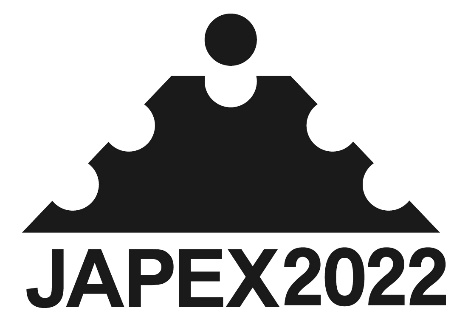 １フレーム分、16リーフごとにこの出品袋に入れてください　　　　　　　　　　　　　　　　　　　　　　　　　　　　　　　◆展示の順序（カッコ内に数字で記入）　　　　　　　　　　　　　　　　　　【ご注意】◆この袋には、１フレーム分の出品リーフを入れてください。３フレームでは３袋、５フレームでは５袋となります。◆また、この袋が全体の総フレーム数の何番目にあたるかを右の欄に書き込んでください。例えば、５フレームの作品の場合、この袋が３フレーム目にあたれば、３／５と表記ください。◆出品クラスは該当区分を○で囲んでください。◆出品リーフのすべてに、通し番号を記入してください。位置はリーフの左下とし、フレーム単位でなく、全体のリーフ数の通し番号としてください。公益財団法人日本郵趣協会　JAPEX委員会(　)１(　)２(　)３(　)４(　)５(　)６(　)７(　)８(　)９(　)10(　)11(　)12(　)13(　)14(　)15(　)16